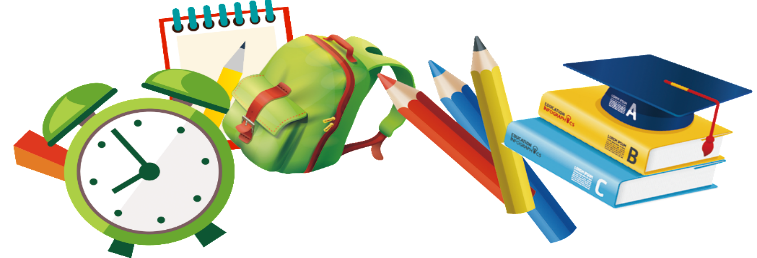 Coastal Georgia Comprehensive AcademyPBIS Team Meeting AgendaSeptember 15, 2021Welcome/Call to Order (Ms. Holmes)						Review of minutes from last meeting	(Ms. Boyles)		Director’s Report (Mr. Ackerman) LawsuitPBIS Coach’s Report (Ms. Campbell)SASPBIS Data Review (Mr. Barbaree)Top areas of concernDivision Reports Auxiliary Report (Mrs. Durdley)High School Report (Dr. Matthews) Middle Grades Report (Mr. Heyman) Elementary Report (Mrs. Porter) Parent Advocate Report (Ms. Capers)Next meeting date: ____10-20-21_________________________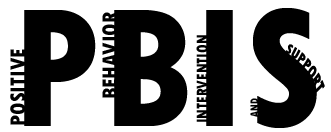 